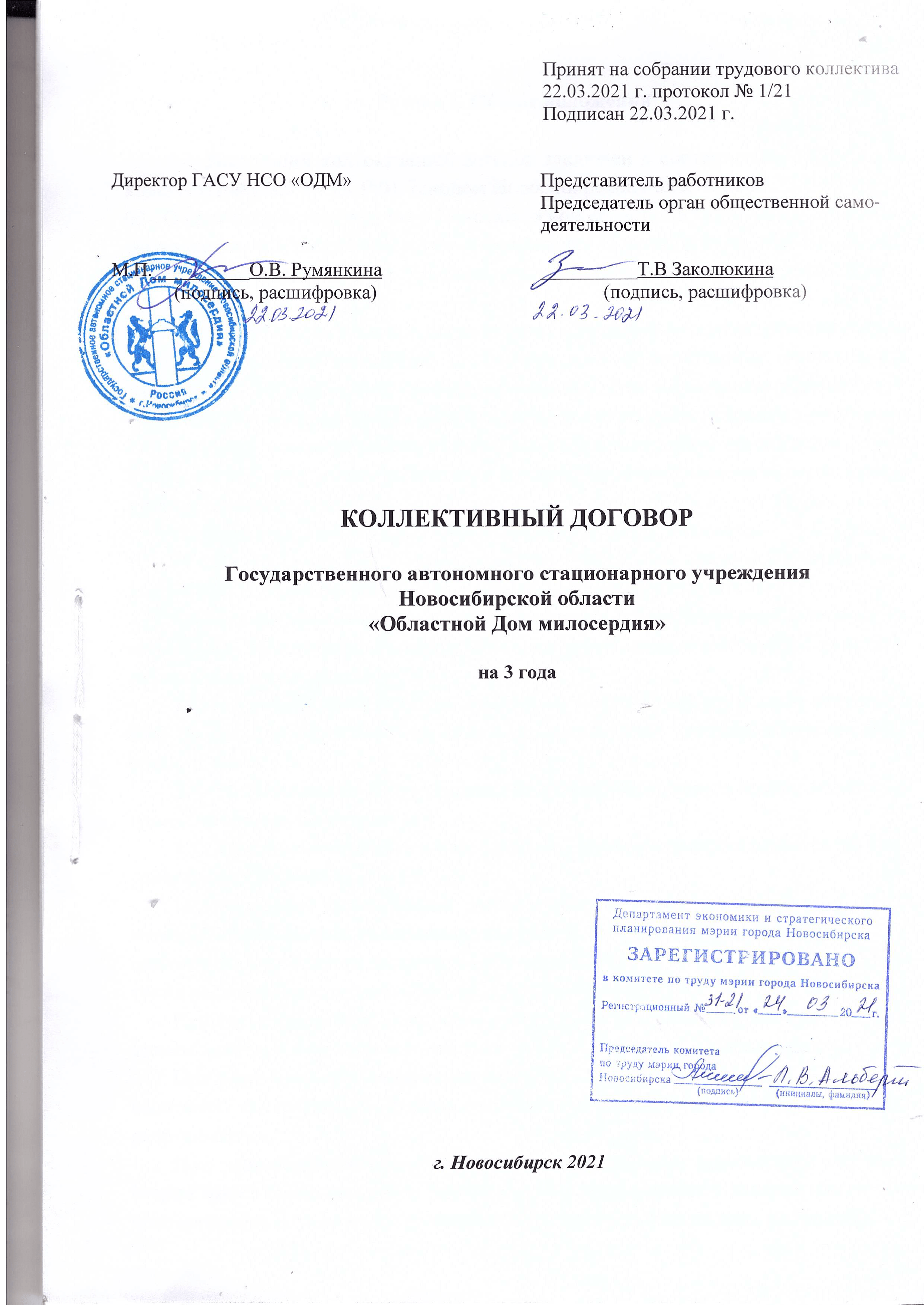 Раздел 1. Общие положения1.1. Настоящий коллективный договор заключен в соответствии с Трудовым кодексом РФ (далее - ТК РФ), Законом Новосибирской области от 19.12.1997 № 89-03 «О социальном партнерстве в Новосибирской области» и отраслевым тарифным соглашением по государственным учреждениям Новосибирской области, подведомственным Министерству труда и социального развития Новосибирской области (далее по тексту-ОТС)Настоящий коллективный договор является правовым актом, регулирующим социально-трудовые отношения в Государственном автономном стационарном учреждении Новосибирской области «Областной Дом милосердия» (далее-ГАСУ НСО «ОДМ») и заключаемым работодателем и работниками в лице их представителей с целью создания благоприятных условий деятельности организации, повышения жизненного уровня работников и членов их семей на основе согласования взаимных интересов сторон.1.2. Сторонами настоящего коллективного договора  являются:- ГАСУ НСО «ОДМ» в лице директора Румянкиной Оксаны Владимировны, действующей на основании Устава и именуемая далее Работодатель; - работники организации в лице председателя органа общественной самодеятельности Заколюкиной Татьяны Владимировны, именуемой далее Представительный орган работников.1.3. Настоящий коллективный договор заключен на период 3 года, вступает в силу со дня подписания его сторонами и сохраняет свое действие в течение всего срока. 1.4. Стороны имеют право продлевать действие настоящего коллективного договора на срок не более трех лет.1.5. Действие настоящего коллективного договора распространяется на всех работников ГАСУ НСО «ОДМ»1.6. Настоящий коллективный договор сохраняет свое действие в случаях изменения наименования учреждения, изменения типа государственного или муниципального учреждения, реорганизации организации в форме преобразования, а также расторжения трудового договора с руководителем ГАСУ НСО «ОДМ».При смене формы собственности организации коллективный договор сохраняет свое действие в течение трех месяцев со дня перехода прав собственности.При реорганизации организации в форме слияния, присоединения, разделения, выделения коллективный договор сохраняет свое действие в течение всего срока реорганизации.При реорганизации или смене формы собственности организации любая из сторон имеет право направить другой стороне предложения о заключении нового коллективного договора или продлении действия прежнего на срок до трех лет.При ликвидации ГАСУ НСО «ОДМ» коллективный договор сохраняет свое действие в течение всего срока проведения ликвидации (ст. 43 ТК РФ).1.7. Во исполнение настоящего коллективного договора Работодателем по согласованию с Представительным органом работников могут приниматься локальные нормативные акты, содержащие нормы трудового права. Такие акты не должны ухудшать положения работников по сравнению с трудовым законодательством РФ и настоящим коллективным договором.1.8. Стороны признают, что выполнение условий настоящего коллективного договора в полном объеме может быть достигнуто только совместными усилиями, направленными на повышение эффективности деятельности ГАСУ НСО «ОДМ», как источника экономической стабильности.Для достижения этих целей Работодатель берет на себя обязательства обеспечить каждого работающего соответствующим объемом работ, иными средствами, необходимыми для исполнения ими трудовых обязанностей.Работники обязуются обеспечивать выполнение установленных норм труда, качество работы, сохранять собственность учреждения, соблюдать режим экономии, трудовую и технологическую дисциплину, государственные нормативные требования по охране труда.Представительный орган работников обязуется проводить соответствующую работу в трудовом коллективе, способствующую обеспечению своевременного и качественного выполнения работниками своих должностных обязанностей, соблюдению правил внутреннего трудового распорядка, правил пожарной безопасности и охраны труда, улучшению трудовой и технологической дисциплины.1.9. Условия коллективного договора, соглашения, ухудшающие положение работников, недействительны и не подлежат применению.1.10. Коллективный договор может быть изменен или дополнен в порядке, предусмотренном ТК РФ 1.11. Отказ в одностороннем порядке от выполнения обязательств, указанных в настоящем коллективном договоре, не допускается.Раздел 2. Обеспечение занятости, условия высвобождения кадров2.1. Стороны исходят из того, что трудовые отношения при поступлении на работу оформляются заключением трудового договора в письменном виде.Порядок заключения трудового договора и его условия определяются главой 11 ТК РФ и не могут ухудшать положение работника в сравнении с настоящим коллективным договором. По общему правилу, трудовой договор заключается на неопределенный срок (ст. 58 ТК РФ). Срочный трудовой договор может заключаться по инициативе Работодателя либо работника лишь в случаях, предусмотренных ст. 59 ТК РФ. До заключения трудового договора Работодатель обязательно знакомит принимаемого работника с настоящим коллективным договором, правилами внутреннего трудового распорядка, а также иными локальными нормативными актами, непосредственно связанными с трудовой деятельностью работника.2.2. В трудовом договоре, заключаемом с работником, могут предусматриваться условия об испытании, о неразглашении им охраняемой законом тайны, об обязанности работника отработать после обучения не менее установленного договором срока, если обучение производилось за счет средств Работодателя. 2.3. Стороны настоящего коллективного договора признают, что необходимость повышения квалификации работника определяется Работодателем и действующим законодательством. 2.4. Работодатель обязуется не допускать массового сокращения численности работников без согласия Представительного органа работников. 2.5. Работодатель обязуется осуществлять персональное предупреждение работников о предстоящем высвобождении по сокращению штата или численности в срок не менее чем за 2 месяца.2.7. Работодатель обязуется с целью использования внутренних резервов для сохранения рабочих мест ввести необходимые из следующих мер:- приостановить прием на работу новых работников;- в первую очередь проводить сокращение штатов по вакантным должностям;- ввести режим неполного рабочего дня (смены) и (или) неполной рабочей недели.Раздел 3. Режим труда и отдыха3.1. Режим рабочего времени определяется Правилами внутреннего трудового распорядка, которые утверждаются Работодателем по согласованию с Представительным органом работников и являются отдельным локальным нормативным актом 3.2. Режим  рабочего времени директору, заместителю директора по административно-хозяйственной части, заместителю директора по финансово-закупочной деятельности, главному бухгалтеру, бухгалтеру, бухгалтеру (кассиру), экономисту, делопроизводителю, секретарю руководителя,  менеджеру по персоналу, юрисконсульту, заведующему складом, заведующему хозяйством, специалисту  по охране труда, водителю (по перевозке контингента), инженеру, технику-программисту, рабочему по комплексному обслуживанию и ремонту зданий, уборщику территории, подсобному рабочему,  парикмахеру, дезинфектору, специалисту по социальной работе, социальному работнику, швее, психологу,  кастелянше: ежедневно с 08.18 час. до 17.00 час., в пятницу с 08.18 час. до 16.00 час., перерыв для отдыха и питания с 13.00 час. до 13.30 час., выходной суббота, воскресенье;    Машинисту по стирке белья и ремонту спецодежды, гладильщик  с 08.18 час. до 17.00 час., в пятницу с 08.18 час. до 16.00 час., перерыв для отдыха и питания с 13.00 час. до 13.30 час., выходные по скользящему графику;    Повару, кухонному рабочему, буфетчику c 7.00 час. до 19.00 час.,  выходные по скользящему графику;   Мойщику (по проведению гигиены тела) с 8.00 до 20.00 выходные по скользящему графику;   Медицинской сестре палатной, сиделке   в соответствии с графиком сменности.   Сутками считается смена с 8.00 утра до 8.00 утра следующего дня.    Заведующему медицинской частью-врачу-терапевту, заведующему отделением врачу-терапевту, заведующему отделением дневного пребывания, врачу-терапевту приемного отделения, врачу-психиатру, врачу-неврологу, врачу-гериатру, старшей медицинской сестре,   медицинской сестре диетической, медицинской сестре  по предрейсовому осмотру, медицинской сестре приемного отделения, медицинской сестре по массажу, инструктору по лечебной физкультуре, санитарке (стерилизационного кабинета):  ежедневно с 08.18 ч. до 16.48 час., в пятницу с 08.18 час. до 15.48 час., перерыв для отдыха и питания с 13.00 час.  до 13.30 час., выходной суббота, воскресенье.Уборщику служебных помещений ежедневно с 08.00 час. до 18.00 час.,  выходной по скользящему графику.Дежурному (по учреждению) в нерабочие праздничные дни работать с 9.00 час. до 19.00 час, обед с  13.00 час. до 13.30 час., выходные по скользящему графику.На работах медсестра палатная, сиделка и другие, где по условиям работы предоставление перерыва для отдыха и питания невозможно Работодатель обязан обеспечить Работнику возможность отдыха и приёма пищи в рабочее время.3.3. Помимо случаев, предусмотренных законодательством, может применяться сокращенная продолжительность рабочего времени для некоторых категорий работников (ст. 92 ТК РФ) 3.4. Ежегодный основной оплачиваемый отпуск для всех категорий работников устанавливается продолжительностью 28 календарных дней, за исключением лиц с инвалидностью (в соответствии с Федеральным законом "О социальной защите инвалидов в Российской Федерации" от 24.11.1995 N 181-Ф)  -30 календарных дней.Право на использование ежегодного отпуска за первый год работы возникает у работника по истечении 6 (шести) месяцев его непрерывной работы. По желанию работника, супруга которого находится в отпуске по беременности и родам, ему предоставляется ежегодный отпуск независимо от времени его непрерывной работы в организации.3.5. Работодатель устанавливает перечень должностей, для которых предоставляется ежегодный дополнительный оплачиваемый отпуск:- работникам с ненормированным рабочим днем:- работникам, условия труда, на рабочих местах которых по результатам специальной оценки условий труда отнесены к  классу условий труда 3.2 -Медицинской сестре палатной, повару- в количестве 7 календарных дней.работникам, условия труда, на рабочих местах которых по результатам специальной оценки условий труда отнесены к  классу условий труда 3.1-медицинской сестре приемного покоя, медицинской сестре по массажу, инструктору по лечебной физкультуре - работникам за особенности деятельности (из средств, полученных от предпринимательской и иной приносящей доход деятельности):3.6. Медицинской сестре палатной, повару,  условия труда на рабочих местах, которых по результатам специальной оценки условий труда отнесены к классу условий труда  3.2.  устанавливается компенсационная доплата в размере 4% от оклада.медицинской сестре приемного покоя, медицинской сестре по массажу, инструктору по лечебной физкультуре условия труда на рабочих местах, которых по результатам специальной оценки условий труда отнесены к классу условий труда  3.1.  устанавливается компенсационная доплата в размере 4% от оклада.3.7. Ежегодно не позднее, чем за две недели до наступления календарного года Работодатель по согласованию с Представительным органом работников утверждает график отпусков. По желанию работника ежегодный отпуск может быть разделен на части, при этом продолжительность хотя бы одной из частей этого отпуска должна быть не менее четырнадцати календарных дней.3.8. Оплата отпуска производится не позднее, чем за 3 дня до его начала 3.9. Работникам на основании письменного заявления предоставляется дополнительный отпуск без сохранения заработной платы по семейным обстоятельствам и другим уважительным причинам продолжительность которого определяется по соглашению между работником и работодателем. Работодатель обязан на основании письменного заявления работника предоставить отпуск без сохранения заработной платы на основании статей 128, 173, 174, 263 ТК РФ, статьи 14-19 Закона «О ветеранах» и иных нормативно-правовых актов.Раздел 4. Формы и системы оплаты труда, вознаграждений, доплат, нормирование труда4.1.Система оплаты труда работников ГАСУ НСО «ОДМ» включает размеры окладов (должностных окладов, тарифных ставок), перечень, размеры и условия осуществления компенсационных и стимулирующих выплат работникам, условия оплаты труда директора, его заместителей, главного бухгалтера и размеры предельного уровня соотношений среднемесячной заработной платы директора, его заместителей, главного бухгалтера и среднемесячной заработной платы работников учреждений. 4.2. Положение об оплате труда работников ГАСУ НСО «ОДМ» является отдельным локальным актом.4.3. Заработная плата работников не должна быть ниже  минимального размера оплаты труда, установленного Федеральным законом от 19.06.2000 № 82-ФЗ «О минимальном размере оплаты труда», с начислением районного коэффициента или минимального размера оплаты труда, установленного региональным соглашением о минимальной заработной плате в Новосибирской области, в случае его принятия.Минимальная заработная плата выплачивается при условии, что работником полностью отработана месячная норма рабочего времени и выполнены нормы труда (трудовые обязанности).4.4. Выплата заработной платы производится не реже, чем каждые полмесяца путем перечисления на банковский лицевой счет работника (либо по заявлению работника непосредственно через кассу ГАСУ НСО «ОДМ»).Днями выплаты заработной платы являются:7 число следующего месяца и 22 число текущего месяцаПри совпадении дня выплаты с выходным или нерабочим праздничным днем выплата заработной платы производится накануне этого дня. За 1 день до выдачи заработной платы работнику выдается расчетный лист.Все расходы, связанные с выплатой заработной платы, несет Работодатель.4.5. Работникам выплачивается надбавка за выслугу лет в соответствии с Положением об оплате труда.4.6. Работникам, занятым на работах с вредными и (или) опасными условиями труда по результатам специальной оценки условий труда устанавливается повышенный размер заработной платы, который не может составлять менее 4 % тарифной ставки (оклада (должностного оклада)4.7. Работникам, выполняющим работу в ночное время осуществляется доплата. Размер доплаты за каждый час работы в ночное время составляет 20 % должностного оклада (оклада), ставки заработной платы (рассчитанных за час работы) ночным считается время с 22.00 часов до 6.00 часов.4.8.	В выходные и нерабочие праздничные дни допускаются работы, приостановка которых невозможна по производственно-техническим условиям. 4.9.	Привлечение Работника к работе в выходные и нерабочие праздничные дни в случаях, предусмотренных статьей 113 Трудового кодекса, производится с письменного согласия Работника.4.10.	Работа в выходные и нерабочие праздничные дни оплачивается в соответствии со статьей 153 Трудового кодекса:	Работникам, получающим должностной оклад, - в размере одинарной дневной или часовой ставки должностного оклада за день или час работы сверх должностного оклада, если работа в выходной  или нерабочий праздничный день производилась в пределах нормы рабочего времени, и в размере двойной или часовой ставки должностного оклада за день или час работы сверх должностного оклада, если работа производилась сверх месячной нормы рабочего времени.         Работникам, труд которых оплачивается по дневным и часовым тарифным ставкам, - в размере двойной или часовой тарифной ставки. 4.11.	Дневная (часовая) ставка определяется исходя из количества рабочих дней или часов в расчетном месяце по производственному календарю.4.12. По желанию работника, работавшего в выходной или нерабочий праздничный день, ему может быть предоставлен другой день отдыха. В этом случае работа в выходной и нерабочий праздничный день оплачивается в одинарном размере, а день отдыха дополнительной оплате не подлежит.4.13.	Основанием для оплаты работы в выходные и нерабочие праздничные дни является приказ о привлечении к работе и табель учета рабочего времени.	4.14.Директор учреждения, с учетом мнения председателя органа общественной самодеятельности ГАСУ НСО «ОДМ», формирует и утверждает перечень должностей руководителей, специалистов, служащих и рабочих, работа в которых дает право на установление работникам компенсационной доплаты за особенности деятельности с указанием ее размера.	В должностных инструкциях соответствующих работников учреждения выделяются и конкретизируются аспекты трудовой деятельности, являющиеся основанием для установления компенсационной доплаты за особенности деятельности.4.15. Работникам ГАСУ НСО «ОДМ», осуществляющим непосредственное взаимодействие с контингентом в процессе исполнения должностных обязанностей устанавливается компенсационная доплата за особенности деятельности, в соответствии с разделом 6 ОТС. Доплата устанавливается в размере 15% от должностного оклада (оклада), в соответствии с Перечнем должностей руководителей, специалистов, служащих  и рабочих ГАСУ НСО «ОДМ» осуществляющих непосредственное взаимодействие с контингентом.4.16. При нарушении работодателем установленного срока соответственно выплаты заработной платы, оплаты отпуска, выплат при увольнении и (или) других выплат, причитающихся работнику, работодатель обязан выплатить их с уплатой процентов (денежной компенсации) в размере не ниже одной сто пятидесятой действующей в это время ключевой ставки Центрального банка Российской Федерации от не выплаченных в срок сумм за каждый день задержки начиная со следующего дня после установленного срока выплаты по день фактического расчета включительно. При неполной выплате в установленный срок заработной платы и (или) других выплат, причитающихся работнику, размер процентов (денежной компенсации) исчисляется из фактически не выплаченных в срок сумм.4.17. Индексация должностных окладов производится на основании нормативных правовых актов Новосибирской области.Раздел 5. Условия и охрана труда.5.1. Работодатель гарантирует права работников на труд в условиях, соответствующих требованиям охраны труда в соответствии с действующим законодательством и обязуется:5.1.1. создать и обеспечить функционирование системы управления охраной труда;5.1.2. создать условия труда на каждом рабочем месте в соответствии требованиям охраны труда; 5.1.3. обеспечить разработку и выполнение в установленные сроки комплекса мероприятий по охране труда;5.1.4. ежегодно выделять на мероприятия по улучшению условий и охраны труда и снижению уровней профессиональных рисков финансовые средства 5.1.5. выполнить в установленные сроки комплекс организационных, технических и профилактических мероприятий по устранению опасных и вредных производственных факторов, выявленных в ходе специальной оценки условия труда, а также мероприятия по улучшению условий и охраны труда;5.1.6. провести специальную оценку условий труда рабочих мест (план проведения утверждается Работодателем);5.1.7. обеспечить ознакомление работников под роспись об условиях и охране труда в организации, в том числе о результатах специальной оценки условий труда на их рабочих местах и о полагающихся работникам в связи с этим компенсациях в срок не позднее чем 30 календарных дней со дня утверждения отчета о проведении специальной оценки условий труда. Работодатель организует размещение на своем официальном сайте в информационно-телекоммуникационной сети "Интернет" http://odm-nsk.ru/ сводных данных о результатах проведения специальной оценки условий труда в части установления классов (подклассов) условий труда на рабочих местах и перечня мероприятий по улучшению условий и охраны труда работников, на рабочих местах которых проводилась специальная оценка условий труда, в срок не позднее чем в течение 30 календарных дней со дня утверждения отчета о проведении специальной оценки условий труда;5.1.8. обеспечить обязательное включение в трудовые договоры с работниками условий о гарантиях и компенсациях за работу с вредными и (или) опасными условиями труда, если работник принимается на работу в соответствующих условиях, с указанием характеристик условий труда на рабочем месте, а также об условиях труда на рабочем месте (классы (подклассы));5.1.9. выплачивать компенсации работникам, занятым на работах с вредными и (или) опасными условиями труда, в размерах, установленных по результатам специальной оценки условий труда;5.1.10. бесплатно выдавать работникам, занятым на работах с вредными условиями труда, по установленным нормам молоко или другие равноценные пищевые продукты. Выдача работникам по установленным нормам молока или других равноценных пищевых продуктов по письменным заявлениям работников может быть заменена компенсационной выплатой в размере, эквивалентном стоимости молока или других равноценных пищевых продуктов.5.1.11. для всех поступающих на работу лиц проводить вводный инструктаж по охране труда, организовывать обучение безопасным методам и приемам выполнения работ и оказания первой помощи пострадавшим;5.1.12. обеспечить обучение лиц, поступающих на работу, безопасным методам и приемам выполнения работ на рабочем месте;5.1.13. проводить специальное обучение по охране труда работников, в том числе руководителей, не реже одного раза в три года;5.1.14. организовать за счет собственных средств своевременное проведение в соответствии с действующим законодательством обязательных (предварительных, периодических, предрейсовых и послерейсовых) медицинских осмотров (обследований) работников, занятых во вредных и (или) опасных условиях труда (в том числе на подземных работах), а также на работах, связанных с движением транспорта и обязательного психиатрического освидетельствования (ОПО);5.1.15. допускать работников к исполнению ими трудовых обязанностей только при условии прохождения обязательных медицинских осмотров (обследований), ОПО и отсутствия медицинских противопоказаний к выполнению данной работы;5.1.16. в соответствии с действующим законодательством обеспечить своевременную выдачу, хранение, ремонт, стирку, сушку и замену за счет собственных средств сертифицированных специальной одежды, специальной обуви и других средств индивидуальной защиты, смывающих и обезвреживающих средств в соответствии с установленными нормами работникам, занятым на работах с вредными и (или) опасными условиями труда, а также на работах, выполняемых в особых температурных условиях или связанных с загрязнением. 5.1.17. обеспечить условия и охрану труда женщин, лиц моложе восемнадцати лет в соответствии с требованиями действующего законодательства;5.1.18. обеспечить обязательное социальное страхование работников от несчастных случаев на производстве и профессиональных заболеваний;5.1.19. обеспечить проведение административно-общественного контроля за соблюдением условий и охраны труда;5.1.21. создавать условия для осуществления уполномоченными (доверенными) лицами по охране труда, а также членами комитетов (комиссий) по охране труда контроля за соблюдением на рабочих местах требований норм и правил по охране труда, организовать и оплачивать их обучение, в том числе обеспечивать правилами, инструкциями, другими нормативными и справочными материалами по охране труда за счет средств Работодателя;5.2. Работники обязуются соблюдать предусмотренные действующим законодательством требования в области охраны труда, в том числе:5.2.1. соблюдать требования охраны труда в соответствии с действующим законодательством Российской Федерации;5.2.2. правильно применять средства индивидуальной и коллективной защиты;5.2.3. проходить обучение безопасным методам и приемам выполнения работ по охране труда;5.2.4. проходить обучение по оказанию первой помощи пострадавшим;5.2.5. проходить инструктаж по охране труда и проверку знаний требований охраны труда;5.2.6. немедленно извещать своего непосредственного или вышестоящего руководителя о любой ситуации, угрожающей жизни и здоровью людей, о каждом несчастном случае, происшедшем на производстве, или об ухудшении состояния своего здоровья, в том числе о проявлении признаков острого профессионального заболевания (отравления);5.2.7. проходить обязательные предварительные и периодические медицинские обследования.Раздел 6. Диспансеризация6.1. Работники при прохождении диспансеризации в порядке, предусмотренном законодательством в сфере охраны здоровья, имеют право на освобождение от работы на один рабочий день один раз в три года с сохранением за ними места работы (должности) и среднего заработка.6.2. Работники, достигшие возраста сорока лет, за исключением лиц, указанных в части третьей настоящей статьи, при прохождении диспансеризации в порядке, предусмотренном законодательством в сфере охраны здоровья, имеют право на освобождение от работы на один рабочий день один раз в год с сохранением за ними места работы (должности) и среднего заработка.(часть вторая введена Федеральным законом от 31.07.2020 N 261-ФЗ)6.3. Работники, не достигшие возраста, дающего право на назначение пенсии по старости, в том числе досрочно, в течение пяти лет до наступления такого возраста и работники, являющиеся получателями пенсии по старости или пенсии за выслугу лет, при прохождении диспансеризации в порядке, предусмотренном законодательством в сфере охраны здоровья, имеют право на освобождение от работы на два рабочих дня один раз в год с сохранением за ними места работы (должности) и среднего заработка.6.4. Работник освобождается от работы для прохождения диспансеризации на основании его письменного заявления, при этом день (дни) освобождения от работы согласовывается (согласовываются) с работодателем.6.5. Работники обязаны предоставлять работодателю справки медицинских организаций, подтверждающие прохождение ими диспансеризации в день (дни) освобождения от работы.Раздел 7. Гарантии и компенсации7.1. Работодатель обеспечивает реализацию действующего законодательства в области социального страхования в пределах своих полномочий, в том числе:- обеспечивает своевременную и полную уплату страховых взносов в Пенсионный фонд Российской Федерации;- своевременно представляет в Пенсионный фонд Российской Федерации достоверные индивидуальные сведения о работниках;- в случае ликвидации (реорганизации, банкротства) представляет индивидуальные сведения о работниках в Пенсионный фонд Российской Федерации;- по просьбе работников знакомит их с информацией персонифицированного учета, представленной в Пенсионный фонд Российской Федерации.Раздел 8. Условия и гарантии деятельности Представительного органа работников8.1. Работодатель предоставляет Представительному органу работников необходимую информацию по любым социально-трудовым и экономическим вопросам.8.2. Работодатель обеспечивает беспрепятственное осуществление деятельности собранием (конференцией) работников, если эта деятельность не мешает нормальной работе организации. Работодатель предоставляет для этих целей в бесплатное пользование необходимое помещение, имеющееся у Работодателя на законном основании. 8.3. Представительный орган работников признает, что проведение собраний (конференций) работников организации в рабочие время допускается по согласованию с Работодателем.8.4. Представительный орган работников обязуется проводить работу, способствующую обеспечению своевременного и качественного выполнения работниками должностных обязанностей, соблюдению правил внутреннего трудового распорядка, правил по охране труда, улучшению трудовой дисциплины, организации соревнования.8.5. Представительный орган работников содействует реализации настоящего коллективного договора, осуществлению согласованных мероприятий, направленных на реализацию и защиту социально-трудовых прав работников, снижению социальной напряженности в организации.Раздел 9. Разрешение коллективных трудовых споров9.1. В случае возникновения споров при невыполнении принятых обязательств по настоящему коллективному договору и нарушении действующего законодательства о труде, споры разрешаются в соответствии с действующим законодательством.Раздел 10. Заключительные положения10.1. Работодатель после подписания коллективного договора в семидневный срок направляет его в соответствующий орган по труду для уведомительной регистрации. Работодатель обязуется устранить все замечания, сделанные органом по труду при регистрации коллективного договора.10.2. За три месяца до окончания срока действия настоящего коллективного договора стороны обязуются приступить к переговорам по заключению коллективного договора на новый срок или принять решение о его продлении.10.3. Условия настоящего коллективного договора обязательны для сторон. Ни одна из сторон не может в одностороннем порядке прекратить выполнение принятых обязательств. При наступлении условий, требующих внесения дополнений или изменений в настоящий коллективный договор во время их действия, заинтересованная сторона обращается с письменным заявлением к другой стороне. Решение о внесении изменений принимается по совместному решению сторон.10.4. Стороны договорились, что текст коллективного договора должен быть доведен Работодателем до сведения работников в течение пяти дней после уведомительной регистрации.10.5. Работодатель и Представительный орган работников обязуются разъяснять работникам положения настоящего коллективного договора, локальных нормативных актов и трудового законодательства, содействовать реализации их прав.10.6. Контроль за выполнением коллективного договора осуществляется непосредственно сторонами.Стороны отчитываются о выполнении коллективного договора на собрании (конференции) трудового коллектива. С отчетом выступают представители обеих сторон, подписавших настоящий коллективный договор.10.7. Лица виновные в неисполнении коллективного договора и нарушении его условий несут ответственность в соответствии с законодательством.10.8. При установлении фактов нарушений выполнения коллективного договора одной из сторон делается письменное сообщение другой стороне. Сторона, получившая письменное сообщение, должна в десятидневный срок рассмотреть, устранить допущенное нарушение и дать мотивированный ответ.№п/пнаименование  профессийи должностейпродолжительность дополнительного отпуска (в календ. днях) для работников   с ненормированным  рабочим днемДиректор 14Заместитель директора по административно-хозяйственной части12заместитель директора по финансово-закупочной деятельности 12Главный бухгалтер 10Бухгалтер6Бухгалтер (кассир)6Экономист6менеджер по персоналу  6секретарь руководителя 6инженер 6инженер по гражданской обороне и чрезвычайным ситуациям 6ведущий специалист 6Заведующий складом6Заведующий хозяйством6 № п/п      наименование  профессий      и должностейпродолжительность дополнительного отпуска (в календ.днях)  для работников   за особенности деятельности 1.Мойщик (по проведению гигиены тела)82.Буфетчик  83.Дезинфектор84.Сиделка  85.Заведующий медицинской  частью-врач-терапевт 8 6.заведующий отделением-врач-терапевт87.Врач приемного отделения-врач-терапевт88.Медицинская сестра приемного отделения89.Медицинская сестра по массажу810.Инструктор по лечебной физкультуре811.Парикмахер812.Юрисконсульт813.Социальный работник814.Специалист по социальной работе8Психолог 8    16.водитель (занятый перевозкой контингента)8     17.старшая медицинская сестра8     18. Медицинская сестра (диетическая)8     19.Кастелянша 8     20.Машинист по стирке и ремонту белья8